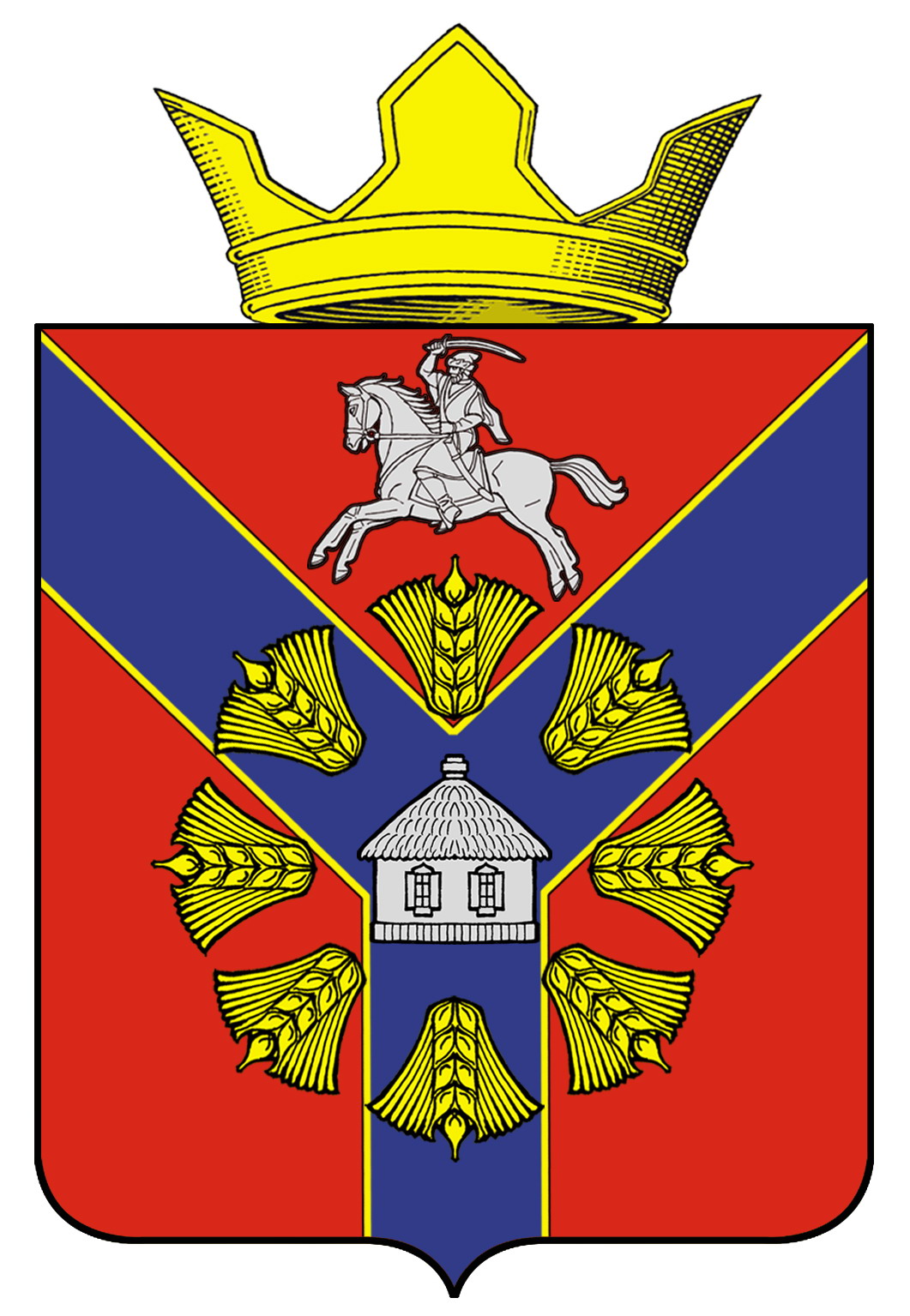 АДМИНИСТРАЦИЯБУКАНОВСКОГО СЕЛЬСКОГО ПОСЕЛЕНИЯКУМЫЛЖЕНСКОГО МУНИЦИПАЛЬНОГО РАЙОНА
ВОЛГОГРАДСКОЙ ОБЛАСТИПОСТАНОВЛЕНИЕ     22 сентября 2017 г.                                                                                                  №  38  «О внесении изменений в постановлениеот 08.12.2016 г.  № 59 «Об организации обязательныхи исправительных работ на территории Букановскогосельского поселения Кумылженского муниципальногорайона Волгоградской области на 2017 год»   Рассмотрев протест прокурора Кумылженского района от 05.09.2017 г.  № 17-56-2017,постановляю:       1. Внести следующие изменения в постановление администрации Букановского сельского поселения от 08.12.2016 г. № 59 «Об организации обязательных и исправительных работ на территории Букановского сельского поселения Кумылженского муниципального района Волгоградской области на 2017 год»:1.1. изложить «Перечень объектов и видов работ, на которых осужденные будут отбывать наказание в виде обязательных работ в 2017 году на территории Букановского сельского поселения Кумылженского муниципального района Волгоградской области» в приложении 1 в следующей редакции:ПЕРЕЧЕНЬобъектов и видов работ, на которых осужденные будут отбывать наказаниев виде обязательных работ в 2017 году на территории Букановского сельскогопоселения Кумылженского муниципального района Волгоградской области.1.2. изложить «Перечень объектов для отбывания наказания в виде исправительных работ для осужденных, не имеющих основного места работы на территории Букановского сельского поселения Кумылженского муниципального района Волгоградской области»в приложении 2 в следующей редакции:ПЕРЕЧЕНЬобъектов для отбывания наказания в виде исправительных работ для осужденных, не имеющих основного места работы на территории Букановского сельского поселения Кумылженского муниципального района Волгоградской области2.  Согласовать указанные виды работ и перечни объектов с начальником филиала по Кумылженскому району ФКУ «УИИ УФСИН России по Волгоградской области».  3. Контроль за исполнением настоящего постановления оставляю за собой.Глава Букановскогосельского поселения							                  Е.А. Кошелева№ п/пНаименование объектаВиды работ1Администрация Букановского сельского поселения Кумылженского муниципального района Волгоградской области1. Работы по благоустройству территории Букановского сельского поселения.2. Работы по благоустройству прилегающей территории.3. Озеленение территорий. Прополка и поливка насаждений, вырубка и уборка поросли, обрезка деревьев и кустарников, скашивание травы.4. Подсобные работы, не требующие профессиональных знаний и навыков.№ п/пНаименование объекта1Букановское сельское поселение Кумылженского муниципального района Волгоградской области